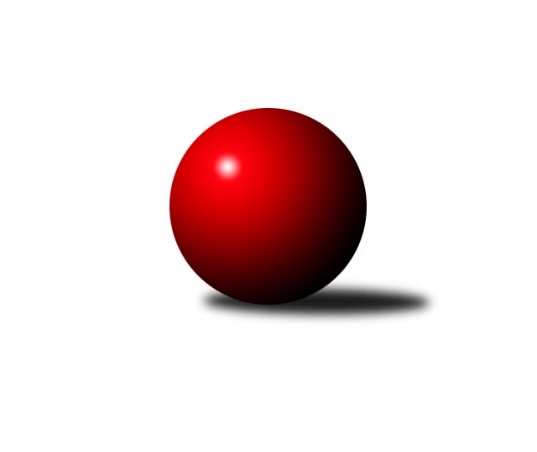 Č.2Ročník 2019/2020	25.4.2024 Okresní přebor Jindřichova Hradce 2019/2020Statistika 2. kolaTabulka družstev:		družstvo	záp	výh	rem	proh	skore	sety	průměr	body	plné	dorážka	chyby	1.	TJ Kunžak C	2	2	0	0	9.0 : 3.0 	(11.0 : 5.0)	1588	4	1136	452	35	2.	TJ Centropen Dačice G	2	1	0	1	7.0 : 5.0 	(10.0 : 6.0)	1630	2	1147	483	33.5	3.	TJ Nová Včelnice B	2	1	0	1	7.0 : 5.0 	(10.0 : 6.0)	1580	2	1108	472	38.5	4.	TJ Centropen Dačice F	2	1	0	1	6.0 : 6.0 	(7.0 : 9.0)	1504	2	1090	414	52.5	5.	TJ Kunžak D	2	1	0	1	5.0 : 7.0 	(6.0 : 10.0)	1576	2	1113	463	35	6.	TJ Slovan Jindřichův Hradec B	2	0	0	2	2.0 : 10.0 	(4.0 : 12.0)	1488	0	1082	407	53Tabulka doma:		družstvo	záp	výh	rem	proh	skore	sety	průměr	body	maximum	minimum	1.	TJ Centropen Dačice G	1	1	0	0	5.0 : 1.0 	(6.0 : 2.0)	1648	2	1648	1648	2.	TJ Kunžak C	1	1	0	0	5.0 : 1.0 	(6.0 : 2.0)	1586	2	1586	1586	3.	TJ Centropen Dačice F	1	1	0	0	5.0 : 1.0 	(6.0 : 2.0)	1574	2	1574	1574	4.	TJ Kunžak D	1	1	0	0	4.0 : 2.0 	(4.0 : 4.0)	1621	2	1621	1621	5.	TJ Nová Včelnice B	2	1	0	1	7.0 : 5.0 	(10.0 : 6.0)	1580	2	1580	1579	6.	TJ Slovan Jindřichův Hradec B	0	0	0	0	0.0 : 0.0 	(0.0 : 0.0)	0	0	0	0Tabulka venku:		družstvo	záp	výh	rem	proh	skore	sety	průměr	body	maximum	minimum	1.	TJ Kunžak C	1	1	0	0	4.0 : 2.0 	(5.0 : 3.0)	1589	2	1589	1589	2.	TJ Nová Včelnice B	0	0	0	0	0.0 : 0.0 	(0.0 : 0.0)	0	0	0	0	3.	TJ Centropen Dačice G	1	0	0	1	2.0 : 4.0 	(4.0 : 4.0)	1611	0	1611	1611	4.	TJ Kunžak D	1	0	0	1	1.0 : 5.0 	(2.0 : 6.0)	1530	0	1530	1530	5.	TJ Centropen Dačice F	1	0	0	1	1.0 : 5.0 	(1.0 : 7.0)	1434	0	1434	1434	6.	TJ Slovan Jindřichův Hradec B	2	0	0	2	2.0 : 10.0 	(4.0 : 12.0)	1488	0	1493	1483Tabulka podzimní části:		družstvo	záp	výh	rem	proh	skore	sety	průměr	body	doma	venku	1.	TJ Kunžak C	2	2	0	0	9.0 : 3.0 	(11.0 : 5.0)	1588	4 	1 	0 	0 	1 	0 	0	2.	TJ Centropen Dačice G	2	1	0	1	7.0 : 5.0 	(10.0 : 6.0)	1630	2 	1 	0 	0 	0 	0 	1	3.	TJ Nová Včelnice B	2	1	0	1	7.0 : 5.0 	(10.0 : 6.0)	1580	2 	1 	0 	1 	0 	0 	0	4.	TJ Centropen Dačice F	2	1	0	1	6.0 : 6.0 	(7.0 : 9.0)	1504	2 	1 	0 	0 	0 	0 	1	5.	TJ Kunžak D	2	1	0	1	5.0 : 7.0 	(6.0 : 10.0)	1576	2 	1 	0 	0 	0 	0 	1	6.	TJ Slovan Jindřichův Hradec B	2	0	0	2	2.0 : 10.0 	(4.0 : 12.0)	1488	0 	0 	0 	0 	0 	0 	2Tabulka jarní části:		družstvo	záp	výh	rem	proh	skore	sety	průměr	body	doma	venku	1.	TJ Centropen Dačice G	0	0	0	0	0.0 : 0.0 	(0.0 : 0.0)	0	0 	0 	0 	0 	0 	0 	0 	2.	TJ Centropen Dačice F	0	0	0	0	0.0 : 0.0 	(0.0 : 0.0)	0	0 	0 	0 	0 	0 	0 	0 	3.	TJ Kunžak C	0	0	0	0	0.0 : 0.0 	(0.0 : 0.0)	0	0 	0 	0 	0 	0 	0 	0 	4.	TJ Nová Včelnice B	0	0	0	0	0.0 : 0.0 	(0.0 : 0.0)	0	0 	0 	0 	0 	0 	0 	0 	5.	TJ Slovan Jindřichův Hradec B	0	0	0	0	0.0 : 0.0 	(0.0 : 0.0)	0	0 	0 	0 	0 	0 	0 	0 	6.	TJ Kunžak D	0	0	0	0	0.0 : 0.0 	(0.0 : 0.0)	0	0 	0 	0 	0 	0 	0 	0 Zisk bodů pro družstvo:		jméno hráče	družstvo	body	zápasy	v %	dílčí body	sety	v %	1.	Ivan Baštář 	TJ Centropen Dačice G 	2	/	2	(100%)	4	/	4	(100%)	2.	Martin Kovalčík 	TJ Nová Včelnice B 	2	/	2	(100%)	3	/	4	(75%)	3.	Jiří Hembera 	TJ Nová Včelnice B 	2	/	2	(100%)	3	/	4	(75%)	4.	Jiří Matouš 	TJ Centropen Dačice F 	2	/	2	(100%)	2	/	4	(50%)	5.	Aneta Kameníková 	TJ Centropen Dačice G 	2	/	2	(100%)	2	/	4	(50%)	6.	Libuše Hanzalíková 	TJ Kunžak C 	1	/	1	(100%)	2	/	2	(100%)	7.	Jovana Vilímková 	TJ Kunžak C 	1	/	1	(100%)	1	/	2	(50%)	8.	Marie Kudrnová 	TJ Kunžak C 	1	/	2	(50%)	3	/	4	(75%)	9.	Marie Zoubková 	TJ Kunžak C 	1	/	2	(50%)	3	/	4	(75%)	10.	Dana Kopečná 	TJ Kunžak D 	1	/	2	(50%)	3	/	4	(75%)	11.	Kabelková Iveta 	TJ Centropen Dačice G 	1	/	2	(50%)	2	/	4	(50%)	12.	František Hána 	TJ Nová Včelnice B 	1	/	2	(50%)	2	/	4	(50%)	13.	Zdeněk Správka 	TJ Kunžak C 	1	/	2	(50%)	2	/	4	(50%)	14.	Karel Dvořák 	TJ Slovan Jindřichův Hradec B 	1	/	2	(50%)	2	/	4	(50%)	15.	Marie Škodová 	TJ Slovan Jindřichův Hradec B 	1	/	2	(50%)	2	/	4	(50%)	16.	Miloš Veselý 	TJ Centropen Dačice F 	1	/	2	(50%)	2	/	4	(50%)	17.	Jiří Brát 	TJ Kunžak D 	1	/	2	(50%)	2	/	4	(50%)	18.	Lubomír Náměstek 	TJ Centropen Dačice F 	1	/	2	(50%)	2	/	4	(50%)	19.	Stanislava Kopalová 	TJ Kunžak D 	1	/	2	(50%)	1	/	4	(25%)	20.	Pavel Holzäpfel 	TJ Centropen Dačice F 	0	/	1	(0%)	1	/	2	(50%)	21.	Martin Kubeš 	TJ Centropen Dačice G 	0	/	1	(0%)	1	/	2	(50%)	22.	Eva Fabešová 	TJ Centropen Dačice G 	0	/	1	(0%)	1	/	2	(50%)	23.	Marcela Chramostová 	TJ Kunžak D 	0	/	1	(0%)	0	/	2	(0%)	24.	Stanislav Koros 	TJ Slovan Jindřichův Hradec B 	0	/	1	(0%)	0	/	2	(0%)	25.	Josef Jirků 	TJ Slovan Jindřichův Hradec B 	0	/	1	(0%)	0	/	2	(0%)	26.	Martin Novák 	TJ Slovan Jindřichův Hradec B 	0	/	1	(0%)	0	/	2	(0%)	27.	Milena Berková 	TJ Kunžak D 	0	/	1	(0%)	0	/	2	(0%)	28.	Pavel Terbl 	TJ Centropen Dačice F 	0	/	1	(0%)	0	/	2	(0%)	29.	Jaroslav Vrzal 	TJ Slovan Jindřichův Hradec B 	0	/	1	(0%)	0	/	2	(0%)	30.	Tereza Tyšerová 	TJ Nová Včelnice B 	0	/	2	(0%)	2	/	4	(50%)Průměry na kuželnách:		kuželna	průměr	plné	dorážka	chyby	výkon na hráče	1.	TJ Kunžak, 1-2	1587	1122	465	32.8	(396.8)	2.	TJ Centropen Dačice, 1-4	1549	1116	433	45.8	(387.4)	3.	TJ Nová Včelnice, 1-2	1545	1098	446	45.3	(386.4)Nejlepší výkony na kuželnách:TJ Kunžak, 1-2TJ Kunžak D	1621	2. kolo	Dana Kopečná 	TJ Kunžak D	453	2. koloTJ Centropen Dačice G	1611	2. kolo	Ivan Baštář 	TJ Centropen Dačice G	424	2. koloTJ Kunžak C	1586	1. kolo	Marcela Chramostová 	TJ Kunžak D	420	2. koloTJ Kunžak D	1530	1. kolo	Kabelková Iveta 	TJ Centropen Dačice G	413	2. kolo		. kolo	Aneta Kameníková 	TJ Centropen Dačice G	411	2. kolo		. kolo	Zdeněk Správka 	TJ Kunžak C	407	1. kolo		. kolo	Marie Zoubková 	TJ Kunžak C	403	1. kolo		. kolo	Jiří Brát 	TJ Kunžak D	399	1. kolo		. kolo	Marie Kudrnová 	TJ Kunžak C	391	1. kolo		. kolo	Dana Kopečná 	TJ Kunžak D	389	1. koloTJ Centropen Dačice, 1-4TJ Centropen Dačice G	1648	1. kolo	Aneta Kameníková 	TJ Centropen Dačice G	437	1. koloTJ Centropen Dačice F	1574	2. kolo	Kabelková Iveta 	TJ Centropen Dačice G	435	1. koloTJ Slovan Jindřichův Hradec B	1493	1. kolo	Ivan Baštář 	TJ Centropen Dačice G	408	1. koloTJ Slovan Jindřichův Hradec B	1483	2. kolo	Miloš Veselý 	TJ Centropen Dačice F	407	2. kolo		. kolo	Lubomír Náměstek 	TJ Centropen Dačice F	400	2. kolo		. kolo	Marie Škodová 	TJ Slovan Jindřichův Hradec B	399	2. kolo		. kolo	Marie Škodová 	TJ Slovan Jindřichův Hradec B	396	1. kolo		. kolo	Martin Novák 	TJ Slovan Jindřichův Hradec B	395	1. kolo		. kolo	Pavel Holzäpfel 	TJ Centropen Dačice F	392	2. kolo		. kolo	Karel Dvořák 	TJ Slovan Jindřichův Hradec B	379	1. koloTJ Nová Včelnice, 1-2TJ Kunžak C	1589	2. kolo	Jiří Hembera 	TJ Nová Včelnice B	428	2. koloTJ Nová Včelnice B	1580	2. kolo	Marie Kudrnová 	TJ Kunžak C	407	2. koloTJ Nová Včelnice B	1579	1. kolo	Jiří Hembera 	TJ Nová Včelnice B	404	1. koloTJ Centropen Dačice F	1434	1. kolo	Zdeněk Správka 	TJ Kunžak C	398	2. kolo		. kolo	Jovana Vilímková 	TJ Kunžak C	397	2. kolo		. kolo	Martin Kovalčík 	TJ Nová Včelnice B	397	1. kolo		. kolo	Jiří Matouš 	TJ Centropen Dačice F	394	1. kolo		. kolo	František Hána 	TJ Nová Včelnice B	394	1. kolo		. kolo	Tereza Tyšerová 	TJ Nová Včelnice B	388	2. kolo		. kolo	Martin Kovalčík 	TJ Nová Včelnice B	388	2. koloČetnost výsledků:	5.0 : 1.0	4x	4.0 : 2.0	1x	2.0 : 4.0	1x